Budapest II. Kerületi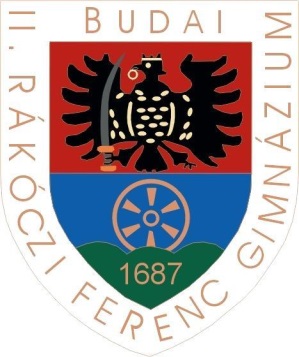 II. Rákóczi Ferenc GimnáziumAz ELTE külső gyakorlóhelyePPKE PartneriskolájaBudapest, 1024 Keleti Károly u. 37.Tel.: (06-1) 21-22-995http://www.budai-rfg.hue-mail: titkar@budai-rfg.hu_______________________________________________________________________________________Osztályozó vizsga kérelemA tanuló neve:A tanuló osztálya:Tantárgy(ak):Vizsgáztató tanár neve:Tisztelt Intézményvezető Asszony!Kérem hozzájárulását osztályozó vizsgák letételére a következő vizsgaidőszakban.Budapest, ……………………………………			            ……….……………………….	tanuló aláírása					   		szülő aláírása                       (kiskorú vizsgázó esetén)